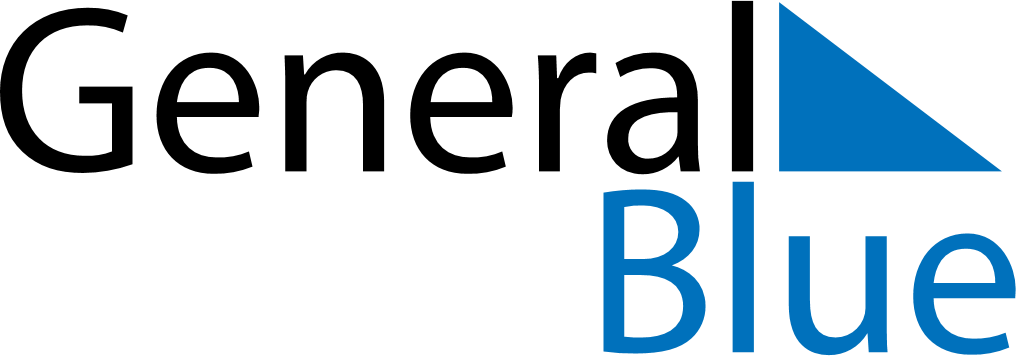 Daily PlannerMarch 26, 2023 - April 1, 2023Daily PlannerMarch 26, 2023 - April 1, 2023Daily PlannerMarch 26, 2023 - April 1, 2023Daily PlannerMarch 26, 2023 - April 1, 2023Daily PlannerMarch 26, 2023 - April 1, 2023Daily PlannerMarch 26, 2023 - April 1, 2023Daily Planner SundayMar 26MondayMar 27TuesdayMar 28WednesdayMar 29ThursdayMar 30 FridayMar 31 SaturdayApr 01MorningAfternoonEvening